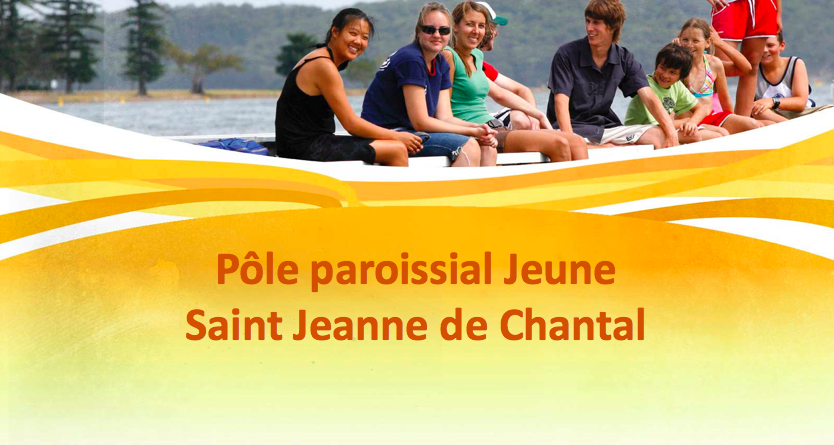 Guide d’interviewUne expérience de ma jeunesse qui m’a marquéQuelques indications pratiques pour cette interivew : Interview à deuxRegroupement des interviews à 6 (les instructions seront données ensuite)Menez l’interview de votre partenaire chacun à votre tour. Avec le guide des questions, vous avez un total de 40’ pour les 2 entretiens (2x20’). Gérez le temps de façon autonome afin que celui-ci  soit réparti de manière égale. L’idéal est de faire un entretien en entier et ensuite d’inverser les rôles. La première histoire est la bonne ! Nous avons de nombreuses histoires, celle qui revient à la surface est probablement celle que vous allez raconter. L’attitude pour mener l’entretien de découverte. Adoptez une attitude ouverte à l’égard de l’interviewé, comme un biographe curieux de l’expérience de l’autre. Vous recueillez et écoutez son expérience sans donner votre avis, sans jugement. Focalisez l’interview sur ce qui a fonctionné. Repérez les mots ou les phrases fortes les thèmes qui émergent. Faites attention à ce qui vous touche dans les réponses de votre partenaire. Soyez prêt à le partager ensuite dans le « debrief » de groupe à votre table.Prenez des notes sur le document fourni Vous êtes responsable de noter les éléments clés dans les réponses de votre partenaire. Si nécessaire posez des questions de clarification : comment cela s’est-il produit ? En quoi est-ce important pour toi? Quel a été le résultat ? Pour la session à votre table. Préparez-vous à une restitution factuelle. Il ne s’agit pas de faire une synthèse mais plutôt de partager ce qui vous a le plus marqué dans l’échange : qu’est-ce qui m’a le plus touché dans l’expérience de l’autre ? Qu’est-ce que je retiens tout particulièrement ?Voici le moment de commencer : Phase découverteRaconte moi une expérience de ta jeunesse qui t’a particulièrement marqué positivement. Tu faisais partie (ou tu fais encore partie) d’un groupe de jeunes qui se réunissaient régulièrement et qui a permis de construire des liens dans la durée et peut être même vous a permis de construire un projet. Quel était ce groupe ? En quoi ce groupe était il unique pour toi ?Qu’est ce qui s’y passait concrètement ? Comment y es tu arrivé ? Qu’est ce qui ta donné envie de t’y joindre ? Pourquoi es tu resté sur la longueur ?Qu’est ce que cela t’a apporté ?Quelles étaient les valeurs vécues dans ce groupe et qui étaient importantes pour toi ?Quelles ont été selon toi, les raisons de succès de ce groupe ? (les comportements, mode opératoire, lieu, activités, responsables etc…)Dans le cadre de la construction d’un pôle jeune à la Paroisse, au regard de ton expérience, dans tes plus grands désirs,  quelles sont les trois suggestions (souhaits) que tu aimerai apporter pour que ce pôle Jeunesse soit aussi attirant et vivant que ce que tu as vécu ...Phase rêveImaginez que nous sommes en 2020 et ce pole jeunesse de Sainte Jeanne de Chantal s’est développé au delà du parvis et au delà de toute espérance.Il est tellement connu que les jeunes s’y précipitent, rêvent de s’y inscrire, en parlent tout autour d’eux, amènent leurs amis éloignés de l’Eglise.Que s’y passe il ? Que voyez vous ?Comment est l’endroit ?Comment vivent les jeunes dans leur foi ? En quoi le regard des jeunes sur Dieu a changé dans le quartier ?C’est le moment de rêver, un miracle s’est produit.